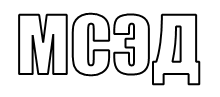 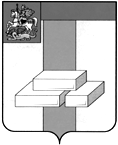 АДМИНИСТРАЦИЯГОРОДСКОГО ОКРУГА ДОМОДЕДОВОМОСКОВСКОЙ ОБЛАСТИКОМИТЕТ ПО УПРАВЛЕНИЮ ИМУЩЕСТВОМпл.30-летия Победы, д.1, микрорайон Центральный, г. Домодедово, Московская область, 142000,    Тел. (496)79-24-139 E-mail: dmdd_kui@mosreg.ru ИНН 5009027119, КПП 500901001___________  № ___________	Уважаемая Мария Александровна!Прошу Вас напечатать в ближайшем выпуске газеты «Призыв» следующее объявление:ИТОГИ АУКЦИОНА!Комитет по управлению имуществом Администрации городского округа Домодедово сообщает о том, что 19.04.2024 Комитетом по конкурентной политике Московской области подведен итог аукциона в электронной форме на право заключения договора аренды земельного участка, государственная собственность на который не разграничена, расположенного на территории городского округа Домодедово (1 лот) АЗГЭ-ДО/24-828:Лот № 1: Наименование Объекта (лота) аукциона: земельный участок. Категория земель: земли населенных пунктов. Разрешенное использование: для ведения личного подсобного хозяйства (приусадебный земельный участок). Место расположения (адрес) Объекта (лота) аукциона: Московская область, г. о. Домодедово, с. Успенское. Кадастровый номер участка: 50:28:0090203:1282, площадь 941 кв. м.Начальная (минимальная) цена договора (цена лота): 360 830,21 руб. (Триста шестьдесят тысяч восемьсот тридцать рублей 21 копейка), НДС не облагается. «Шаг аукциона»: 10 824,90 руб. (Десять тысяч восемьсот двадцать четыре рубля 90 копеек) Размер задатка: 360 830,21 руб. (Триста шестьдесят тысяч восемьсот тридцать рублей 21 копейка), НДС не облагается.Аукцион признан состоявшимся. Победителем аукциона признан участник: Запитецкий Артём Сергеевич, предложивший наибольшую цену предмета аукциона: 1 096 923,41 руб. (Один миллион девяносто шесть тысяч девятьсот двадцать три рубля 41 копейка), НДС не облагается, с которым будет заключен договор аренды.Протокол аукциона размещен на официальном сайте Российской Федерации, определенном Правительством Российской Федерации www.torgi.gov.ru, официальном сайте городского округа Домодедово www.domod.ru, на Едином портале торгов Московской области easuz.mosreg.ru/torgi, на сайте Оператора электронной площадки www.rts-tender.ru в сети Интернет.Председатель комитета по управлению имуществом		          	         	                                                      Л.В. ЕнбековаТ. Ю. Водохлебова +7 496 792 41 32